SMLOUVA O DÍLO č. 	015/2018	uzavřená ve smyslu ustanovení § 2586 a násl. zákona č. 89/2012 Sb., občanského zákoníku, v platném a účinném znění (dále jen „občanský zákoník”)SMLUVNÍ STRANYOBJEDNATEL	Dům dětí a mládeže, Klatovy, ul. 5. května 109se sídlem:	ul. 5. května 109, Klatovy IV, 339 01 KlatovyIČ:	69459096zastoupený:	Jarmilou JavorskouK podpisu smlouvy oprávněn: Jarmila Javorskábankovní spojení:	dále jen („objednatel")aZHOTOVITEL	REVIT projekt s.r.o.zapsaný v OR vedeném krajským soudem v Plzni, oddíl C, vložka 24993se sídlem:	Hlavní 777, 330 26 Tlučnázastoupený:	Miroslavem Sládkem29104530Dle:	CZ29104530bankovní spojení:                  KB Plzeňdále jen („zhotovitel")PŘEDMĚT SMLOUVY2.1 Zhotovitel se uzavřením této smlouvy zavazuje na svůj náklad a na své nebezpečí pro objednatele za podmínek níže uvedených odborně provést dílo spočívající v realizaci díla: „Rekonstrukce podhledu víceúčelového sálu a zateplení části fasády Domu dětí a mládeže v Klatovech, Vídeňská 24", na pozemku p.č.st. 424/2 (zastavěná plocha a nádvoří), (číslo LV 6745), k. ú. Klatovy (665797), na adrese: Vídeňská 24, 339 01 Klatovy a s ním spojené nezbytně nutné úpravy, a to dle specifikace uvedené v či. M. této smlouvy dle projektové dokumentace zpracované oprávněnou osobou, která je podkladem pro realizaci tohoto díla.	2.2	Zhotovitel bude realizovat dílo po celou dobu provádění stavby pod odborným vedenímautorizovanou osobou — autorizovaného inženýra, technika či stavitele pro obor pozemní stavby dle zák. 360/1992 Sb., jejíž autorizace byla doložena v nabídce zhotovitele a před podpisem této smlouvy. Tato osoba bude vždy přítomna při kontrolních dnech stavby.	2.3	Objednatel se uzavřením této smlouvy zavazuje zaplatit zhotoviteli za řádně provedenédílo sjednanou cenu za dílo.2.4 Tato smlouva je uzavírána na základě vyhlášené veřejné zakázky „Rekonstrukce podhledu víceúčelového sálu a zateplení části fasády Domu dětí a mládeže v Klatovech, Vídeňská 24", zadávané mimo působnost zákona č. 134/2016 Sb., o zadávání veřejných zakázek (dále jen „ZZVZ"), a to dle nabídky Zhotovitele podané na předmětnou veřejnou zakázku a v souladu se zadávacími podmínkami k této veřejné zakázce.III. ROZSAH PŘEDMĚTU PLNĚNÍ	3.1	Zhotovitel se uzavřením této smlouvy zavazuje provést pro objednatele stavební úpravypři objektu specifikovaném v č. II odst. 2.1 spočívající zejména v provedení níže uvedených prací:Vlastní pinění veřejné zakázky na stavební práce bude obsahovat:Přípravné a bourací práceStávající zavěšený podhled bude odstraněn včetně minerální vaty. Z fasády budou odstraněny veškeré prvky, které budou montovány nazpět (hromosvod, krycí plechy, větrací mřížky, oplechování atik, konzoly, světlo). Nesoudržná břízolitová omítka bude odstraněna. Stávající opláštění z trapézového plechu části štítu nad pultovou střechou bude odstraněno a zatepleno kontaktním systémem ETICS se silikonovou omítkou.Zateplení obvodových stěn a sokluObvodové nadzemní zdivo o t1.500 mm bude opatřeno certifikovaným kontaktním zateplovacím systémem ETICS s fasádním polystyrénem EPS-70F v t1.140 mm a součinitelem prostupu tepla giu=0,039 W/m.K s tenkovrstvou probarvenou silikonovou omítkou, zrnitost 1,5 mm. Ostění, nadpraží a parapety oken budou zatepleny polystyrénem EPS-70F t1.30 mm. Zakládací soklová lišta bude osazena ve výšce kamenného soklu. U hlavních vchodových dveří bude nika u dveří vypiněna polystyrénem.Soklové zdivo bude opatřeno polystyrénem XPS t1.100 mm se zakládací lištou 300 mm nad terénem a zatažen pod terén s dekorativní omítkou.Skladba kontaktního zateplovacího systému ETICS:a) stávající zdivodemontáž oplechování, kotev, informačních tabulí, mřížek, svodů atd.kontrola rovinatosti, zajištění průzkumusuchá soudržná místa očistitzavlhlá a nesoudržná místa odstranit a vyspravit jádrovou omítkoupřed lepením EPS desek napenetrovat podkladb) lepící hmotatyp hmoty dle použitého zateplovacího systému-nanášet po okraji desek a na terčec) tepelná izolace EPS-70F t1.140 mmsoučinitel tepelné vodivosti 11.0,039 W/m.K-kotvení hmoždinkami se zapuštěnou hlavou a zátkami-typ a počet hmoždinek dle použitého zateplovacího systémupoužít systémové zakládací lišty a těsnící páskyd) lepící stěrková hmota s armovací síťovinoupodklad jemně přebrousittyp stěrky dle použitého zateplovacího systému-použít systémové lišty, rohy, hrany s přídavnou síťovinoumontáž komponentů fasády (klempířské prvky, mřížky, konzoly, tabulky atd.)základní penetrační nátěr-typ penetrace dle použitého zateplovacího systémufinální probarvená silikonová omítka, zrnitost 1,5 mmVýměna okenních a dveřních výpiníVeškeré výpině okenních otvorů jsou již vyměněná za nová plastová s izolačním zasklením. Vnější okenní parapety budou nahrazeny pozinkovanými plechy s povrchovou úpravou. Stávající postranní plechové dveře budou zachovány, pouze osadit parapet a opatřit nátěrem.Omítky, klempířské prvky a hromosvodStávající kamenný sokl bude očištěn a dospárován. Kontaktní zateplovací systém bude opatřen finální silikonovou probarvenou omítkou o zrnitosti 1,5 mm (odstín barvy si určí stavebník). Veškeré nové klempířské práce a střešní a fasádní prvky budou z ocelového plechu s povrchovou úpravou ve shodné barevnosti jako fasáda. Stávající hromosvod bude upraven, včetně nové revize.Sanace zdiva proti vlhkostiNesoudržná omítka dole u soklu byla okopána na cihlu a dopiněna sanační omítkou. Sanace paty zdiva byla již provedena chemickými injektážemi.Zavěšený podhled v sáleStávající podhled bude odstraněn a nahrazen novými deskami t1.25 mm s požární odolností 30 min, světle šedá barva. Před odstraněním podhledu demontovat halogenové svítidla a prodloužit závěsy.Skladba: nárazuvzdorné desky t1.25 mm zavěšené na CD profily šroubovacím systémem B, parozábrana, minerální vata 2x t1.120 mm, větraný půdní prostor, stávající střešní konstrukce.Nad podium vložit do stávajícího podhledu minerální vatu 2x t1.120 mm.Předmět pinění musí být proveden pině v souladu s relevantními závaznými normami a platnými právními předpisy v platném znění, jakož i v souladu se všemi požadavky stanovenými zadavatelem v zadávacích podmínkách této VZ.Pro rozsah provedení prací je závazný obsah projektové dokumentace, soupisu prací a výkaz výměr, jakož i podmínky veřejné zakázky. Přesný popis předmětu díla je zřejmý z projektové dokumentace pro provedení stavby, technických zpráv, soupisu prací a výkazů výměr, zpracované firmou Ekoateliér, s.r.o., Ing. Václavem Vlčkem, adresa: Denisova 93/1, 339 01 Klatovy.V případě, že jsou v PD, která je součástí Zadávací dokumentace, uvedeny odkazy nebo specifikace výrobků či konkrétní dodavatelé, je toto uvedení pouze příkladmé. Lze je nahradit jinými kvalitativně stejnými nebo lepšími výrobky, či výrobky a materiály kompatibilními s výrobky a materiály. Materiály uvedené v projektové dokumentaci proStránka 3 z 16zadání stavby dle zákona č.134/2016 Sb. jsou pouze směrné dle nutných standardů pro zpracování podrobného výkazu materiálu. Materiály a výrobky je možné zaměnit při zachování shodných nebo lepších parametrů a funkce.Zhotovitel v této souvislosti prohlašuje, že předmětnou projektovou dokumentaci před započetím prací převzal, podrobil kontrole a shledal ji správnou, úpinou a dostatečně podrobnou tak, aby na jejím základě byl schopen řádně realizovat sjednané dílo za sjednanou cenu bez víceprací. Zhotoviteli jsou známy veškeré technické, kvalitativní a jiné podmínky a disponuje takovými kapacitami a odbornými znalostmi, které jsou k pinění smlouvy nezbytné.Dílo musí být provedeno pině v souladu s touto smlouvou, příslušnými právně závaznými i doporučenými technickými, hygienickými a bezpečnostními normami, relevantními právními předpisy v platném znění a uživatelskými standardy stavby.Provádění „Rekonstrukce podhledu víceúčelového sálu a zateplení části fasády Domu dětí a mládeže v Klatovech, Vídeňská 24" nebude podstatně ovlivňovat provoz a prázdninový provoz ve víceúčelovém sálu budovy DDM se snahou o minimalizaci odstávek a to po celou dobu stavebních prací, přičemž požadavky stavby budou sdělovány objednateli.3.2 Pro odstranění jakýchkoliv pochybností se stanoví, že zhotovitel je povinen provést i veškeré další ve smlouvě výslovně nezahrnuté práce, bude-li jejich provedení vzhledem k rozsahu a charakteru díla nutné, obvyklé či spravedlivě objednatelem očekávané a zhotovitel jejich provedení měl či mohl předvídat. Provedení takových prací nemá vliv na cenu díla uvedenou v čl. V. této smlouvy.3.3 Při provádění díla je zhotovitel povinen řídit se pokyny objednatele, objednatel však neodpovídá za vhodnost pokynů daných zhotoviteli. Zhotovitel je vždy povinen zkoumat s odbornou péčí vhodnost pokynů objednatele a na případnou nevhodnost je povinen neprodleně písemně upozornit objednatele.3.4 Zhotovitel odpovídá objednateli za vhodnost věcí obstaraných k provedení díla, a to rovněž v případě, pokud věci jsou obstarány objednatelem a zhotovitel je použije k provádění díla podle této smlouvy.3.5 Objednatel nebo jím zmocněná osoba je oprávněna kontrolovat provádění díla, a to kdekoliv a kdykoliv a zhotovitel je povinen mu kontrolu v piném rozsahu umožnit. Provedení kontroly a případné zjištění vad objednatelem nebo jím zmocněnou osobou nemá vliv na odpovědnost zhotovitele za vady díla.3.6 Objednatel je oprávněn zkontrolovat předmět díla před zakrytím a zhotovitel je povinen objednatele písemně pozvat k provedení kontroly nejméně tři (3) pracovní dny předem. Nespiní-li zhotovitel tuto svou povinnost, je povinen umožnit objednateli provedení dodatečné kontroly a nést náklady s tím spojené.3.7 Jestliže v průběhu provádění díla dojde k řádné, tj. objednatelem ve stavebním deníku potvrzené, záměně materiálu, je povinností zhotovitele zachovat při jeho použití minimálně stejnou jakost a stejné vlastnosti, jako měl mít původní materiál. V případě změny konstrukce, rovněž objednatelem a zhotovitelem v projektové dokumentaci ve stavebním deníku potvrzené, je zhotovitel rovněž povinen zachovat parametry původního konstrukčního řešení. Případná záměna materiálu či konstrukce nemají vliv na navýšení ceny díla.3.8 Dílo musí odpovídat veškerým právním předpisům platným v současné době v ČR, jakož i současně platným normám ČSN, ČSN (EN), ON, TP a ISO pro stavební práce, jejichž závaznost si pro účely smluvního vztahu touto smlouvou založeného smluvní strany sjednávají i pro případ, kdy neplyne z obecně závazných předpisů. Dílo musí být provedeno bez jakýchkoli vad a nedodělků v kvalitě podstatně vyšší než průměrné. Zhotovitel smí použít pouze takové výrobky pro stavbu, které jsou v souladu se zákonem č. 183/2006 Sb., o územním plánování a stavebním řádu, ve znění pozdějších předpisů (dále jen „stavební zákon"), dle zákona č. 22/1997 Sb., o technických požadavcích na výrobky, ve znění pozdějších předpisů (dále jen „zákon o technických požadavcích"), dle zákona 258/2000 Sb., o ochraně veřejného zdraví a o změně některých souvisejících zákonů, ve znění pozdějších předpisů. Ve smyslu zákona o technických požadavcích a nařízení vlády č. 163/2002 Sb., ve znění pozdějších předpisů, kterým se stanoví technické požadavky na vybrané stavební výrobky, je zhotovitel povinen předat objednateli kopii certifikátů kvality a prohlášení o shodě u použitých výrobků, a to před jejich zabudováním. Zhotovitel díla předá po dokončení před předáním díla objednateli rovněž prohlášení o shodě na celou stavbu. Předmět díla musí být schopen podávat trvale standardní výkon v souladu se stanovenými vlastnostmi a kvalitou a pině vyhovovat účelu, pro který je zhotoven.3.9 Objednatel předá staveniště zhotoviteli protokolárně nejpozději do pěti (5) pracovních dnů od podpisu smlouvy oběma stranami. Zhotovitel je povinen staveniště řádně převzít do pěti (5) pracovních dnů od doručení výzvy objednatele.3.10 Práce na díle je zhotovitel povinen zahájit ihned po předání staveniště zhotoviteli. Zhotovitel však musí respektovat, že objekt DDM Klatovy, bude po celou dobu  provádění prací dle této smlouvy v provozu nebo prázdninovém provozu. Zhotovitel je povinen zajistit dodržování bezpečnostních a hygienických podmínek na staveništi, včetně zabezpečení stavebního prostoru, zajištění zařízení staveniště proti vstupu cizích osob a minimalizovat negativní vlivy výstavby. Zhotovitel je zodpovědný za označení staveniště a zajištění bezpečnosti osob, které se budou v okolí staveniště pohybovat.3.11 Zhotovitel je povinen zajistit, aby byl umožněn přístup určeným osobám, zaměstnancům DDM do objektu DDM. Dále je zhotovitel povinen zachovat průchozí všechny únikové východy z objektu DDM.3.12 Zhotovitel s dostatečným předstihem (min. deset (10) kalendářních dní) upozorní objednatele na případné nezbytně nutné omezení některé provozní části a ve spolupráci s objednatelem a technickým dozorem stavebníka sjedná přesný termín omezení. Týká se to zejména rekonstrukce podhledu sálu v objektu DDM z hlediska minimalizace doby nemožnosti využití.3.13 Zhotovitel je povinen průběžně, nejméně však jednou za pět (5) pracovních dní informovat objednatele o tom, v jakém stadiu se provádění díla nachází, a o všech skutečnostech, které mohou mít pro objednatele v souvislosti s prováděním díla význam. O skutečnostech zásadních pro objednatele v souvislosti s prováděním díla (zejm. jakékoliv skutečnosti ohrožující včasné a řádné dodání díla) je zhotovitel povinen vždy písemně informovat objednatele neprodleně.3.14 Zhotovitel je povinen udržovat čistotu venkovních okolních ploch. V případě, že dojde ke znečištění, je zhotovitel povinen bezprostředně zajistit odstranění nečistot.Zhotovitel je povinen v souvislosti s prováděním díla zabránit vzniku škod na majetku a zajistit, aby okolí nebylo zatěžováno nadměrným prachem a hlukem.3.15 Zhotovitel předloží do pěti (5) pracovních dnů od uzavření smlouvy harmonogram  prací respektující podmínky této smlouvy. V harmonogramu budou, po konzultaci s  objednatelem, zejména stanoven reálný časový úsek pro rekonstrukci podhledu sálu.  Harmonogram se po schválení objednatelem pro zhotovitele stává závazným.  Nedodržení předloženého harmonogramu může být objednatelem sankcionováno dle  čl. XI odst. 11.2. 3.16 Zhotovitel není oprávněn předmět díla ani projektovou dokumentaci a další podklady s tímto související poskytnout třetí osobě bez předchozího výslovného písemného souhlasu objednatele, a to ani za účelem spolupráce se třetí osobou v souvislosti s realizací této smlouvy.3.17 Jestliže zhotovitel zajistí pinění povinností vyplývajících z této smlouvy nebo její části třetí osobou, má takový převod práv a povinností účinky pouze ve vztahu mezi zhotovitelem a touto třetí osobou, přičemž vztah mezi zhotovitelem a objednatelem zůstává nedotčen a zhotovitel je objednateli pině odpovědný za pinění veškerých svých povinností vyplývajících z této smlouvy.3.18 Zhotovitel je povinen provádět dílo za použití výhradně těch poddodavatelů, kteří jsou uvedeni v příloze této smlouvy, nedá-li objednatel k použití jiného poddodavatele předem písemný souhlas.3.19 Zjistí-li objednatel, že zhotovitel provádí dílo v rozporu se svými povinnostmi, nebo není dodržován závazný harmonogram prací, který předloží zhotovitel v souladu s odst. 3.15 této smlouvy, nebo že dílo v průběhu jeho provádění vykazuje vady, je objednatel oprávněn požadovat, aby zhotovitel prováděl dílo řádně a odstranil vady díla. Jestliže tak zhotovitel neučiní bez zbytečného odkladu, nejpozději však ve lhůtě sedmi (7) kalendářních dnů, je objednatel oprávněn od této smlouvy odstoupit s účinky odstoupení ke dni doručení oznámení o odstoupení zhotoviteli a bez jakýchkoli nároků zhotovitele na odškodnění z důvodu odstoupení. Nárok objednatele na náhradu škody či smluvní pokutu tím není dotčen.3.20 Zhotovitel prohlašuje, že je oprávněn a je odborně způsobilý provádět činnosti dle předmětu díla a že práce budou prováděny pod pravidelným a průběžným odborným vedením autorizované osoby, kterou zhotovitel uvedl v nabídce ve veřejné zakázce, po celou dobu provádění díla.IV. CENA A PLATEBNÍ PODMÍNKY4.1 Objednatel se zavazuje zaplatit zhotoviteli za řádné provedení díla sjednanou cenu:Celkem cena za dílo bez DPH činí	1.056.936,- KčDPH	21%	221.957,- KčCelkem cena za dílo včetně 21% DPH činí	1.278.893,- Kč4.2 Zhotoviteli bude uhrazena cena za dílo včetně DPH, neboť objednatel není plátcem DPH.4.3 DPH se pro účely této smlouvy rozumí peněžní částka, jejíž výše odpovídá výši daně z přidané hodnoty vypočtené dle zákona o dani z přidané hodnoty. DPH je uvedena ve výši platné ke dni uzavření této smlouvy. Pro případ změny sazby DPH v období od uzavření této smlouvy do data uskutečněného zdanitelného pinění, respektive do data realizace jakékoli platby na základě této smlouvy, bude taková platba provedena ve výši zohledňující případně změněnou sazbu DPH.4.4 V případě, že zhotovitel, který ke dni podpisu této smlouvy nebyl plátcem DPH, se v průběhu trvání této smlouvy stane plátcem DPH, nemá tato skutečnost vliv na cenu dle této smlouvy a sjednaná cena nebude o DPH v takovém případě navýšena. Zhotovitel je v takovém případě povinen upravit cenu za dílo tak, že cena dle čl. 4 odst. 4.1 zahrnuje DPH.4.5 Cena za dílo je úpiná a konečná a zahrnuje veškeré náklady a poplatky související se zhotovením a dodáním díla a se spiněním povinností zhotovitele. (Náklady a poplatky se rozumí zejména např. náklady na zhotovení projektové dokumentace skutečného provedení stavby v potřebném rozsahu dle dohody s objednatelem; náklady na zajištění požadovaných certifikátů, osvědčení a zkoušek; náklady za skládkovné apod.).4.6 Nedílnou součástí této smlouvy je krycí list rozpočtu. Cena v něm uvedená se shoduje s cenou uvedenou v čl. IV odst. 4.1 této Smlouvy. Soupis prací s výkazem výměr, který bude předkládán objednateli před fakturací, bude pině odpovídat soupisu prací a výkazu výměr předloženého v nabídce zhotovitele.4.7 Úhrada ceny za dílo bude realizována na základě zhotovitelem vystavené faktury. Cena díla bude hrazena průběžně obvykle měsíční fakturací, a to na základě vzájemně odsouhlaseného soupisu provedených prací. Provedené práce musí být realizovány v souladu se zadáním a uzavřenou smlouvou, projektovou dokumentací, v dohodnutém množství, kvalitě, provedení a ve sjednaných termínech. Zadavatel nebude v průběhu pinění VZ poskytovat dodavateli žádné zálohy.4.8 Cena za dílo bude objednatelem hrazena na základě daňových dokladů (faktur). Fakturace bude prováděna měsíčně, na základě soupisu provedených prací a dodávek předložených zhotovitelem a odsouhlasených objednatelem. Zhotovitel je oprávněn vystavit v průběhu pinění díla dílčí faktury (max. 2) na úhradu části hodnoty skutečně provedených prací oceněných na základě výkazu výměr, a to do výše maximálně 80 % z hodnoty dosud provedených a ve stavebním deníku objednatelem, nebo jím pověřenou osobou, předem potvrzených a odsouhlasených skutečně provedených prací. Zhotovitel předloží objednateli nejpozději do dvacátého (20) dne následujícího měsíce soupis provedených prací a dodávek oceněných dle či. IV. odst. 4.1 Smlouvy, nebude-li dohodnuto jinak. Odsouhlasení provedených prací objednatelem pověřenou osobou (technickým dozorem investora) je nezbytnou podmínkou pro vystavení každé faktury, když nedílnou přílohou faktury je objednatelem, či jím pověřenou osobou (TDI), podepsaný soupis prací. Nedojde-li mezi oběma stranami k dohodě při odsouhlasení množství či druhu provedených prací, je zhotovitel oprávněn fakturovat pouze práce, u kterých nedošlo k rozporu. Přílohou daňového dokladu (faktury) bude tzv. krycí list a soupis provedených prací a dodávek.4.9 Objednatel zaplatí Zhotoviteli na základě faktury částku až do výše 80 % celkové hodnoty díla dle čl. IV. odst. 4.1 Smlouvy. Zbývající odměnu ve výši 20 % ceny díla, zaplatí objednatel zhotoviteli proti závěrečné faktuře až po řádném protokolárnímpředání celého díla bez vad a nedodělků, popř. po odstranění vad a nedodělků zjištěných při předávacím řízení.4.10 Jsou-li spiněny veškeré podmínky této smlouvy a příslušných právních předpisů pro vystavení závěrečné faktury, činí její splatnost třicet (30) kalendářních dnů ode dne jejího doručení objednateli. Nedílnou přílohou konečné faktury je objednatelem podepsaný předávací protokol, popř. objednatelem podepsané potvrzení o odstranění všech vad a nedodělků zjištěných při předání díla.4.11 Faktura musí obsahovat náležitosti daňového dokladu dle zákona č. 235/2004 Sb., o dani z přidané hodnoty, ve znění pozdějších předpisů.4.12 V případě, že faktura vystavená zhotovitelem nebude mít předepsané náležitosti stanovené pro daňový doklad, nebo budou obsahovat údaje v rozporu s touto smlouvou, nebudou objednatelem proplaceny a objednatel je vrátí zpět zhotoviteli k dopinění či opravě. Doba splatnosti opravených, resp. dopiněných faktur je stejná jako původní dohodnutá lhůta a její běh počíná dnem vystavení opravených nebo dopiněných faktur, není však kratší než třicet (30) dnů od doručení opravených faktur obsahujících veškeré náležitosti stanovené zákonem či touto smlouvou objednateli.4.13 Zhotovitel se zavazuje, že na jím vydaných daňových dokladech bude uvádět pouze čísla bankovních účtů, která jsou správcem daně zveřejněna způsobem umožňujícím dálkový přístup (§ 98 písm. d) zákona o dani z přidané hodnoty). V případě, že daňový doklad bude obsahovat jiný než takto zveřejněný účet, bude takovýto daňový doklad považován za neúpiný a objednatel vyzve zhotovitele k jeho dopinění. Do okamžiku dopinění si objednatel vyhrazuje právo neuskutečnit platbu na základě tohoto daňového dokladu.4.14 Zhotovitel uhradí objednateli spotřebované energie, na které mu objednatel umožní napojení v souladu s čl. X odst. 10.6 (elektrická energie, voda), na základě osazeného podružného staveništního měření, nejpozději do čtrnácti (14) pracovních dnů od předání díla objednateli.V. MÍSTO PLNĚNÍ5.1 Místem pinění je objekt Domu dětí a mládeže v Klatovech, na pozemku p.č.st. 424/2 (zastavěná plocha a nádvoří), (číslo LV 6745), k. ú. Klatovy (665797), na adrese: Vídeňská 24, 339 01 Klatovy, v rozsahu dle projektové dokumentace.Vl. DOKONČENÍ A PŘEDÁNÍ DÍLA6.1 Zhotovitel spiní svou povinnost provést dílo jeho řádným dokončením a předáním předmětu díla bez jakýchkoliv vad a nedodělků objednateli.6.2 Zhotovitel je povinen dílo dokončit a předat objednateli nejpozději do 30. 11. 2018. K tomuto datu bude dílo kompletně dokončeno včetně vyklizení staveniště. Zhotovitel bere na vědomí, že termín dokončení a předání bez vad a nedodělků je pro objednatele zásadní.6.3 Ke zpoždění díla může dojít z důvodu překážek na pokračování díla ze strany objednatele, případně z důvodu nepřízně počasí a to pouze o odsouhlasené dny schválené oběma stranami, kdy nebylo možné na dílu pokračovat.6.4 Zhotovitel je povinen včas vyzvat objednatele k převzetí díla nejpozději do pěti (5) pracovních dnů od předání výzvy. Při převzetí díla bude sepsán a podepsán protokol mezi oběma stranami. Objednatel nepřevezme dílo, které by vykazovalo jakékoli významnější vady či nedodělky. Volba, zda se jedná o vady významné či nevýznamné, tudíž zda je dílo schopné převzetí, závisí zcela na objednateli. Drobnými vadami a nedostatky nejsou konstrukční a technologické závady.6.5 Po skončení prací na výzvu zhotovitele dle odstavce 6.4 této smlouvy bude objednatelem zpracován předávací protokol (Protokol o předání a převzetí díla), jehož podpisem oběma smluvními stranami této smlouvy dojde teprve k faktickému předání díla objednateli. Zhotovitel však spiní svůj závazek až poté, co budou odstraněny případné drobné vady a nedodělky, které nebrání protokolárnímu převzetí díla. Tyto drobné vady a nedodělky, které budou zaznamenány v Protokolu o převzetí a předání díla, je zhotovitel povinen odstranit na vlastní náklady nejpozději do sedmi (7) kalendářních dnů ode dne předání díla objednateli, pokud se nedohodnou zhotovitel a objednatel písemně jinak.6.6 Zhotovitel je povinen zpracovat a předat objednateli při předání díla projekt skutečného provedení stavby v rozsahu dle Přílohy č. 3. vyhlášky č. 499/2006 Sb., o dokumentaci staveb, ve znění pozdějších předpisů, ve dvou (2) paré, pokud byly provedeny změny oproti původní projektové dokumentaci. Zároveň předá objednateli čitelnou kopii všech zápisů ve stavebním deníku.6.7 Ustanovením předchozího odstavce není dotčeno oprávnění objednatele odmítnout předmět díla převzít, pokud vykazuje jakékoliv vady či nedodělky, a to až do doby jejich úpiného odstranění zhotovitelem, na vlastní náklady zhotovitele.6.8 Spolu s dílem (předmětem díla) je zhotovitel povinen předat objednateli doklady vztahující se k předmětu díla. Nejpozději při předání díla odevzdá zhotovitel objednateli veškeré atesty, certifikáty, jakož i záruční listy, potvrzení o provedených zkouškách, revizní zprávy (hromosvod, případně elektro), prohlášení o shodě na jednotlivé výrobky i na celou stavbu, doklad o uložení suti na skládku, projektovou dokumentaci skutečného provedení stavby pouze pokud byly provedeny změny (dvě (2) paré v listinné podobě a jedenkrát (1) kopie na CD/DVD), kopii stavebního deníku, apod. Předání úpiných a bezchybných dokladů je podmínkou řádného předání díla (předmětu  díla) a zhotovitel nespiní svou povinnost dokončit a předat dílo objednateli dříve, než  předá objednateli veškeré doklady bez vad. V případě, že budou doklady vykazovat vady, je objednatel oprávněn je vrátit zhotoviteli na jeho náklady nebo zhotovitele vyzvat k dodání dokladů bez vad a zhotovitel je povinen bez zbytečného odkladu, nejpozději do sedmi (7) kalendářních dnů, od jejich vrácení nebo od výzvy objednatele dodat objednateli úpiné doklady bez vad. Náklady spojené s vyhotovením a dodáním všech dokladů v potřebném počtu včetně jejich oprav, dopinění a náhradního dodání jsou zahrnuty v ceně za dílo a zhotovitel není oprávněn od objednatele požadovat jejich náhradu. Předáním dokladů objednateli se tyto stávají vlastnictvím objednatele, který je oprávněn s nimi volně nakládat.VII. ZÁRUKY7.1	Záruční doba počíná běžet předáním díla bez jakýchkoliv vad a nedodělkůobjednateli. Je-li dílo předáno s vadami, počíná běžet záruční doba až dnem, kdy bylyvady zhotovitelem řádně odstraněny a kdy bylo dílo předáno bez jakýchkoliv vad a nedodělků.	7.2	Záruční doba na dílo dle této smlouvy činí 5 roků (tj. 60 měsíců).	7.3	Poskytnutím záruční doby zhotovitel přejímá závazek, že předmět díla bude postanovenou dobu způsobilý pro použití nejen k sjednanému účelu, ale i k účelu obvyklému.	7.4	Záruční doba neběží po dobu, po kterou objednatel nemůže předmět díla užívat projeho vady, za které odpovídá zhotovitel.	7.5	Pokud se v průběhu záruční doby na předmětu díla vyskytne jakákoliv vada, jeobjednatel, bez ohledu na charakter vady a závažnost porušení smlouvy výskytem takové vady, vždy oprávněn požadovat její odstranění dodáním náhradního díla, odstranění opravou, poskytnutím slevy z ceny díla, to vše dle vlastní volby bez ohledu na charakter předmětné vady.VIII. ODPOVĚDNOST ZA VADY	8.1	Vadami díla se rozumí zejména vady v množství, jakosti, sjednaném způsobu provedenídíla či provedení, jež se nehodí pro účel sjednaný ve smlouvě, popř. není-li tento účel ve smlouvě sjednán, pro účel, k němuž se takové dílo zpravidla používá. Za vady se rovněž považují vady v dokladech nutných k užívání předmětu díla a dodání jiného než sjednaného předmětu díla. Vadami díla se dále rozumí stav, kdy provedené dílo neodpovídá závazné technické normě, je-li tato stanovena (zejm. v zákonu o technických požadavcích na výrobky).	8.2	Zhotovitel odpovídá za veškeré vady, které má dílo v době jeho předání. Má-li dílov době předání vady, nedochází ke spinění závazku zhotovitele provést dílo řádně, zhotovitel se dostává do prodlení a objednatel je oprávněn odmítnout převzetí takového díla.	8.3	Zhotovitel odpovídá dále za veškeré vady díla ve sjednané záruční době, a to za vadyfaktické i právní, trvalé nebo skryté, odstranitelné i neodstranitelné. Zhotovitel odpovídá v piném rozsahu za vady, které má dílo v okamžiku, kdy přechází nebezpečí škody na objednatele, i když se vady stanou zjevnými až po této době.	8.4	Objednatel je oprávněn oznámit vady díla kdykoliv během sjednané záruční doby beznutnosti tyto oznámit bez zbytečného odkladu poté, co je zjistí nebo zjistit při vynaložení odborné péče měl. Ust. § 2618 občanského zákoníku se neuplatní.	8.5	Volba mezi nároky z vad díla náleží zcela objednateli bez ohledu na charakter vady,přičemž konkrétní volbu oznámí objednatel zhotoviteli v písemném oznámení zaslaném kdykoliv během lhůty stanovené pro uplatnění předmětného nároku. Za včasné oznámení objednatele je považováno oznámení učiněné kdykoliv během lhůty stanovené pro uplatnění nároků z vad díla.	8.6	V případě uplatnění nároku na slevu z ceny díla může objednatel snížit sjednanou cenudíla placenou zhotoviteli o výši slevy, čímž není dotčeno ustanovení předchozího odstavce tohoto článku smlouvy. Pokud již cena za dílo byla zaplacena, je objednatel oprávněn po zhotoviteli požadovat vrácení části ceny díla odpovídající slevě z ceny díla včetně úroků ve výši 5 % z částky odpovídající slevě z ceny díla od doby poskytnutípeněžních prostředků (resp. připsáním na účet zhotovitele) do doby jejich vráceníobjednateli. Tato oprávnění může objednatel vykonávat bez souhlasu zhotovitele.	8.7	Dodá-li zhotovitel dílo s vadami, není shora stanovenými povinnostmi zhotovitelea oprávněními objednatele dotčen nárok objednatele na náhradu způsobené škody. Uspokojením, kterého lze dosáhnout uplatněním některého z nároků z vad díla není dotčen nárok objednatele uplatnitelný z jiného právního důvodu.	8.8	Do doby odstranění vad není objednatel povinen platit cenu za dílo ani její část.	8.9	V případě, že zhotovitel je povinen odstranit reklamovanou vadu, je povinen toto učinitbez zbytečného odkladu, nejpozději do pěti (5) pracovních dnů ode dne uplatnění vady, není-li písemně ve výzvě k odstranění vady uvedeno jinak.8.10 V případě, že zhotovitel je v prodlení s odstraněním vady nebo vadu neodstraňuje řádně, je objednatel oprávněn zajistit odstranění vady bez dalšího náhradním dodavatelem nebo si vadu odstranit sám, a to na náklady zhotovitele. Veškeré tyto náklady s tímto spojené je zhotovitel povinen objednateli zaplatit neprodleně po vyzvání. Nárok na náhradu škody či na smluvní pokutu tímto není dotčen.IX. ODPOVĚDNOST ZA ŠKODU	9.1	Zhotovitel pině odpovídá za škodu vzniklou objednateli nebo třetím osobámv souvislosti s piněním, nedodržením nebo porušením povinností vyplývajících z této smlouvy.	9.2	Zhotovitel je povinen po celou dobu pinění dle této smlouvy a během záruční dobyudržovat pojištění své odpovědnosti za škodu způsobenou třetí osobě, a to tak, aby výše pojistného pinění sjednaného zhotovitelem pro jednu pojistnou událost činila minimálně 1 000 000,- Kč (slovy dva miliony Kč). Tento limit nelze nahradit kumulací pojistných pinění na základě více pojistných smluv. Pojištění sjednané zhotovitelem musí krýt veškeré možné škody, které by při pinění této smlouvy, nebo jejím vadným piněním, mohly vzniknout jakékoliv třetí osobě.X. PRÁVA A POVINNOSTI OBJEDNATELE A ZHOTOVITELE10.1 Zhotovitel je povinen podle § 2590 občanského zákoníku provést dílo s potřebnou péčí, v ujednaném čase a obstarat vše, co je k provedení díla potřeba.10.2 Od předání staveniště zhotovitel odpovídá za veškeré škody způsobené na stavebním díle, jakož i za škody, vzniklé jeho činností ve spojitosti s prováděním díla.10.3 Harmonogram prací, zpracovaný zhotovitelem v souladu s čl. III odst. 3.15 a schválený objednatelem, je pro zhotovitele závazný.10.4 Objednatel umožní zhotoviteli odběr elektrické energie a vody. Zhotovitel si zajistí rozvod potřebných médií a jejich připojení na odběrná místa určená objednatelem. Zhotovitel je povinen zabezpečit samostatná měřicí místa na úhradu jím spotřebovaných energií a tyto uhradit. Stavy odběru vody a el. energie budou průběžně (minimálně 1 x za měsíc) zaznamenávány do stavebního deníku. Při ukončení díla bude provedeno vzájemné odsouhlasení odečtu spotřeby vody a el. energie, na jehož základě bude spotřeba Objednateli Zhotovitelem uhrazena.10.5 Při předání staveniště objednatelem a převzetí zhotovitelem budou zhotoviteli předány tři (3) paré projektové dokumentace.10.6 Zhotovitel bude pině respektovat provoz v budově DDM, zejména po celou dobu provádění rekonstrukce podhledu víceúčelového sálu a s dostatečným předstihem bude s objednatelem sjednávat nezbytně nutná omezení, při respektování harmonogramu.10.7 Pravidelně jedenkrát (1 x) za týden se budou konat kontrolní dny stavby, kterých se bude vždy za zhotovitele účastnit autorizovaná osoba pověřená vedením stavby a osoba pověřená objednatelem (viz čl. XIV odst.14.3.).10.8 Zhotovitel si zajistí na vlastní náklady veškerý stavební materiál na stavbu, po dohodě s objednatelem využití pozemku náležejícího k objektu. Pokud bude potřeba, na vlastní náklady si zajistí pronájem pozemků a případný zábor veřejného prostranství pro zařízení staveniště a skládky materiálu (tzn. plochy mimo pronajaté pozemky pro stavbu). Zhotovitel odpovídá za uvedení těchto pozemků včetně skládky do původního řádného stavu a předání těchto pozemků zpět pronajímateli do pěti (5) dnů po podpisu předávacího protokolu díla. Zhotovitel si též na vlastní náklady zajistí odvoz a uložení přebytečného materiálu na skládky, včetně zaplacení skládkovného, a to nejpozději před předáním a převzetím díla. Zhotovitel vyklidí staveniště a uvede do původního řádného stavu veškeré jím dotčené plochy nejpozději do nejzazšího termínu dokončení a předání díla.Xl. SANKCE11.1 Při nespinění lhůty pro zhotovení díla uvedené v čl. Vl., odstavec 6.2 je objednatel oprávněn požadovat po zhotoviteli zaplacení smluvní pokuty ve výši a to ve výši 3.000,-Kč (tři tisíce Kč) za každý započatý den prodlení proti sjednanému datu dokončení díla, s výjimkou čl. 6.3 této smlouvy o dílo.11.2 Objednatel je oprávněn požadovat po zhotoviteli zaplacení smluvní pokuty za prodlení v termínu předání závazného harmonogramu prací objednateli v souladu s čl. III odst. 3. 15 a to ve výši 1.000,- Kč (jeden tisíc Kč) za každý započatý den prodlení.11.3 Objednatel je oprávněn požadovat po zhotoviteli zaplacení smluvní pokuty za nedodržení termínů realizace závazných bodů zvolených zhotovitelem a uvedených v harmonogramu prací, a to ve výši 1.000,- Kč (jeden tisíc Kč) za každý započatý den prodlení, s výjimkou či. 6.3 této smlouvy o dílo.11.4 Při nespinění termínu pro odstranění vad a nedodělků, jakož i pro odstranění vad, které se vyskytly v záruční době, je objednatel oprávněn požadovat po zhotoviteli zaplacení smluvní pokuty ve výši 3.000,- Kč (tři tisíce Kč) za každý započatý den prodlení se spiněním každé jednotlivé utvrzované povinnosti až do jejího úpiného a řádného spinění, a to i opakovaně.11.5 Při výskytu vady díla či jakékoli jeho části, je objednatel oprávněn požadovat po zhotoviteli zaplacení smluvní pokuty ve výši 1.000,- Kč (jeden tisíc Kč) za každou zjištěnou vadu.11.6 Při prodlení zhotovitele se spiněním závazku vyklidit staveniště a uvést do původního řádného stavu veškeré realizací díla dotčené plochy ve lhůtě sjednané v této smlouvěmůže objednatel požadovat po zhotoviteli zaplacení smluvní pokuty ve výši 3.000,- Kč (tři tisíce Kč) za každý započatý den prodlení.11.7 Při porušení povinnosti zhotovitele provádět odborné práce pod dohledem autorizované osoby, kterou zhotovitel uvedl v nabídce ve veřejné zakázce dle či. II. odst. 2.2 této smlouvy, může objednatel požadovat po zhotoviteli zaplacení smluvní pokuty ve výši 10.000,- Kč (deset tisíc Kč) za každé jednotlivé porušení.11.8 Stavební deník bude na stavbě k dispozici po celou dobu provádění stavby. Objednatel je oprávněn požadovat po zhotoviteli smluvní pokutu ve výši 1 000,- Kč (jeden tisíc Kč) za každý den, kdy nebude na stavbě k dispozici stavební deník.11.9 Smluvní pokuty jsou splatné do čtrnácti (14) dnů ode dne doručení jejich vyúčtování druhé smluvní straně.11.10 Objednatel je oprávněn uplatnit více smluvních pokut samostatně vedle sebe v případě porušení více povinností.11.11 V případě, že objednateli vznikne nárok na smluvní pokutu nebo jinou majetkovou sankci vůči zhotoviteli, je objednatel oprávněn provést jednostranný zápočet z jakéhokoliv daňového dokladu a snížit o něj částku k úhradě.11.12 Smluvní pokuty ani jejich zaplacení nemají vliv na případný nárok objednatele na náhradu škody a právo na ně vzniká bez ohledu na zavinění zhotovitele.11.13 Ujednání o smluvních pokutách zůstávají v platnosti i v případě odstoupení od smlouvy a nemají vliv na případnou možnost domáhat se vedle smluvní pokuty i náhrady škody, a to i ve výši přesahující dojednanou výši smluvní pokuty.XII. VEDENÍ STAVEBNÍHO DENÍKU12.1 Zhotovitel je povinen vést řádně, srozumitelně a dostatečně podrobně stavební deník ve smyslu § 157 zákona 183/2006 Sb., v platném znění. Do tohoto deníku je zhotovitel povinen kromě jiného zapisovat veškeré změny oproti schválené projektové dokumentaci nebo vydaným rozhodnutím a předkládat je pravidelně dozoru investora ke schválení. Zhotovitel je povinen umožnit na požádání objednateli nahlédnutí do stavebního deníku a pořízení si výpisů a fotokopií z něj. Čitelnou kopii veškerých záznamů obsažených ve stavebním deníku předá pak zhotovitel objednateli při předání a převzetí stavby.XIII. PŘERUŠENÍ PRACÍ NA DÍLE13.1 Objednatel si vyhrazuje právo zastavit práce zápisem do stavebního deníku, jestliže nebude piněna tato smlouva, nebude-li dodržena kvalita díla nebo pokud zhotovitel nebude dodržovat platné právní předpisy, zejména předpisy o bezpečnosti a ochraně zdraví při práci. Toto přerušení nemá vliv na ve smlouvě uvedenou dobu pinění díla.13.2 Zhotovitel je povinen při pozastavení postupu prací na díle nebo jeho části podle tohoto článku rozpracovanou část díla náležitě na své náklady zajistit a poskytnout mu řádnou ochranu.13.3 Veškeré náklady vzniklé s přerušením prací na díle dle tohoto článku jdou k tíži zhotovitele.XIV. PROVÁDĚNÍ KONTROL14.1 Objednatel se zavazuje provést kontrolu prací na výzvu zhotovitele nejpozději do tří (3) pracovních dnů od obdržení této výzvy. Zhotovitel vyzve objednatele ke kontrole provedených prací při ukončení určité technologické etapy a před fakturací provedených prací. Nespiní-li zhotovitel tuto svou povinnost, je povinen umožnit objednateli provedení dodatečné kontroly a nést náklady s tím spojené.14.2 Každá uskutečněná kontrola bude potvrzena zápisem do stavebního deníku, objednatel má právo na opis tohoto zápisu.14.3 Kontrola bude prováděna formou sjednaných pravidelných kontrolních dnů  (předpoklad konání ix týdně). Povinností autorizované osoby, která bude zajišťovat odborné vedení stavby, je pravidelná účast na kontrolních dnech. Nedodržení této povinnosti lze sankcionovat dle či. Xl. odst. 11.7.XV. VLASTNICTVÍ DÍLA15.1 Vznikající dílo je od počátku výroby vlastnictvím objednatele, komponenty se stávají součástí díla po provedení jejich montáže zhotovitelem. Nebezpečí vzniku škody na věci nese zhotovitel až do spinění závazku podle čl. Vl. této smlouvy.XVI. ODSTOUPENÍ OD SMLOUVY16.1 Smluvní strana je oprávněna od smlouvy odstoupit, pokud druhá strana poruší své povinnosti podstatným způsobem, ve vztahu ke zhotoviteli bude zahájeno insoivenční řízení, nebo se již v tomto řízení nachází, nebo pokud zhotovitel ve své nabídce v rámci veřejné zakázky uvedl informace nebo doklady, které neodpovídají skutečnosti nebo které měly nebo mohly mít vliv na výsledek zadávacího řízení a na kvalitu pinění zhotovitele.16.2 Objednatel je oprávněn od této smlouvy odstoupit rovněž v případě, pokud:zhotovitel provádí dílo nekvalitním způsobem v rozporu s ustanoveními obsaženými v této smlouvě, a to zejména v čl. III. této smlouvy, a nezjedná ihned nápravu a neprovede neprodleně odpovídajícím způsobem a kvalitně nutné opravy, úpravy apod.,zhotovitel je v prodlení s předáním díla po dobu delší patnácti (15) kalendářních dnů. Toto odstoupení však nemá vliv na vznik, existenci a trvání nároku na smluvní pokutu a nároku na náhradu škody.ze zákonem stanovených důvodů;nepřevzal-li zhotovitel staveniště do pěti (5) pracovních dnů od doručení výzvy objednatele k převzetí staveniště dle čl. III. odst. 3.9 této smlouvy,jestliže se po uzavření smlouvy prokáže, že soupis prací, který je součástí nabídky zhotovitele podané na veřejnou zakázku „Rekonstrukce podhledu víceúčelového sálu a zateplení části fasády Domu dětí a mládeže v Klatovech, Vídeňská 24" je v rozporu se zadávacími podmínkami a požadavky objednatele stanovenými v zadávacích podmínkách této veřejné zakázky;f) nereaguje-li zhotovitel na výzvu technického dozoru investora, autorského dozoru či objednatele do sedmi (7) pracovních dnů (o takovéto výzvě bude proveden záznam — např. ve stavebním deníku).XVII. KOMUNIKACE MEZI SMLUVNÍMI STRANAMI17, 1. Pro účely vzájemné komunikace mezi smluvními stranami jsou oprávněny jednat níže uvedené osoby:Za objednatele:	Jarmila Javorská, statutární zástupce objednateletel.:	+420 376 311 345e-mail:	ddm@klatovy.cz ve věcech technických: technický dozor investoraZa zhotovitele:	František Baumruktel:	724 637 760email:	sladek@sladek-sro.cz 17.2. Veškerá komunikace bude probíhat písemnou formou prostřednictvím datové schránky nebo prostřednictvím poskytovatele listovních služeb s předáním písemného dokumentu a potvrzení doručenkou.XVIII. ZÁVĚREČNÁ UJEDNÁNÍ18.1 V případě, že se ke kterémukoli ustanovení této smlouvy či k jeho části podle zákona jako ke zdánlivému právnímu jednání nepřihlíží, nebo že kterékoli ustanovení této smlouvy či jeho část je nebo se stane neplatným, neúčinným a/nebo nevymahatelným, oddělí se v příslušném rozsahu od ostatních ujednání Smlouvy a nebude mít žádný vliv na platnost, účinnost a vymahatelnost ostatních ujednání této smlouvy. Smluvní strany se zavazují nahradit takové zdánlivé, nebo neplatné, neúčinné a/nebo nevymahatelné ustanovení či jeho část ustanovením novým, které bude platné, účinné a vymahatelné a jehož věcný obsah a ekonomický význam bude shodný nebo co nejvíce podobný nahrazovanému ustanovení tak, aby účel a smysl této smlouvy zůstal zachován.18.2 Práva a povinnosti smluvních stran, které nejsou touto smlouvou výslovně upraveny, se řídí ustanoveními zákona č. 89/2012 Sb., občanský zákoník.18.3 Smluvní strany se dohodly, že zvyklosti nemají přednost před ustanoveními této smlouvy ani před ustanoveními zákona.18.4 Veškeré změny této smlouvy mohou být po dohodě smluvních stran činěny pouze písemnou formou, a to v podobě číslovaných dodatků k této smlouvě podepsaných oběma smluvními stranami.18.5 Zhotovitel bere na vědomí, že objednatel má povinnost tuto smlouvu včetně všech jejích příloh, změn a případných dodatků a vč. výše skutečně uhrazené ceny za pinění smlouvy zveřejnit v souladu se zákonem č. 134/2016 Sb., o zadávání veřejných zakázek na profilu zadavatele a v souladu se zákonem č. 340/2015 Sb., o registru smluv.Uveřejnění smlouvy v zákonné lhůtě zajistí objednatel. Zhotovitel souhlasí s tím, že tato smlouva bude veřejně přístupná.18.6 Smlouva je vyhotovena ve čtyřech (4) stejnopisech s platností originálu, z nichž dva (2) stejnopisy obdrží zhotovitel a dva (2) si ponechá objednatel.18.7 Pokud v této smlouvě nebylo ujednáno jinak, řídí se právní poměry z ní vyplývající a vznikající občanským zákoníkem.18.8 Tato smlouva nabývá platnosti a účinnosti dnem podpisu této smlouvy posledním z účastníků.18.9 Smluvní strany této smlouvy prohlašují, že si tuto smlouvu před jejím podpisem přečetly, že představuje projev jejich pravé a svobodné vůle, na důkaz čehož připojují své podpisy.Přílohy ke smlouvě:•	Krycí list rozpočtu, rekapitulaceV Klatovech dne 	16.8.	2018	v Plzni dne 16.8.     2018 REVIT p • jekt s.r.oIČ: 2 04 - i Dle: CZ2910	O77, 330 2	UčnÓřemyslova 40, Plzeň 221 77 Fax 377 224 777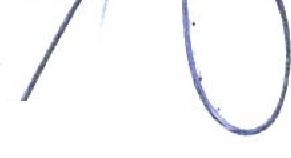 za zhotovitele: 
Miroslav SládekjednatelREVIT projekt s.r.o.